Каким образом подается заявление на проведение процедуры аттестации с целью установления квалификационной категории через Единый портал государственных и муниципальных услуг?Это ссылка, по которой необходимо зайти на портал – ссылка на предоставление услуги по аттестации в электронном виде. Вот она - https://www.gosuslugi.ru/600163/1/form. Если у вас есть личный кабинет на Госуслугах, то после входа по ссылке вы увидите следующую картину: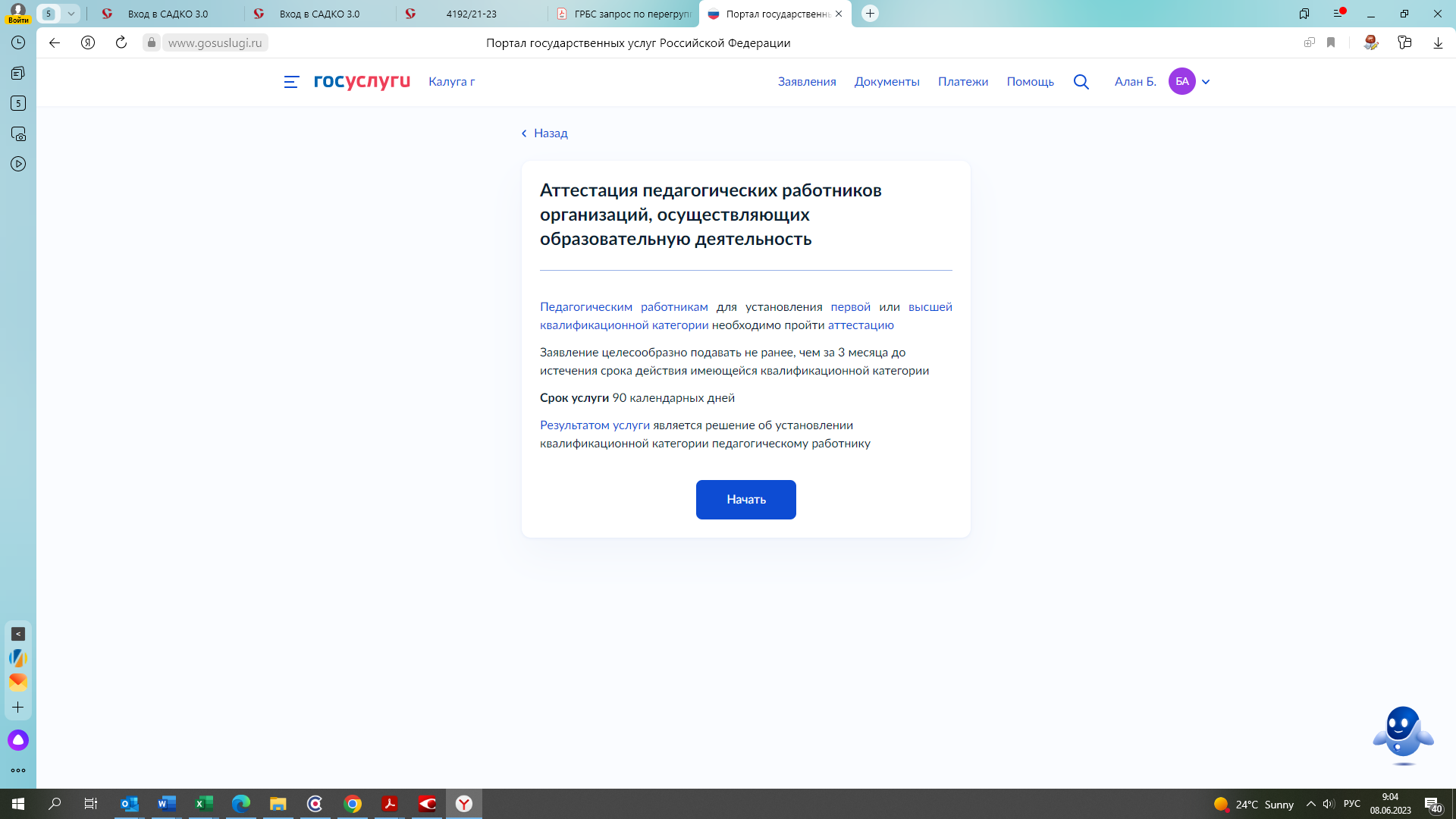 После этого следует нажать кнопку «Начать» затем заполнить свои личные данные, необходимые для подачи заявления, после чего вот тут 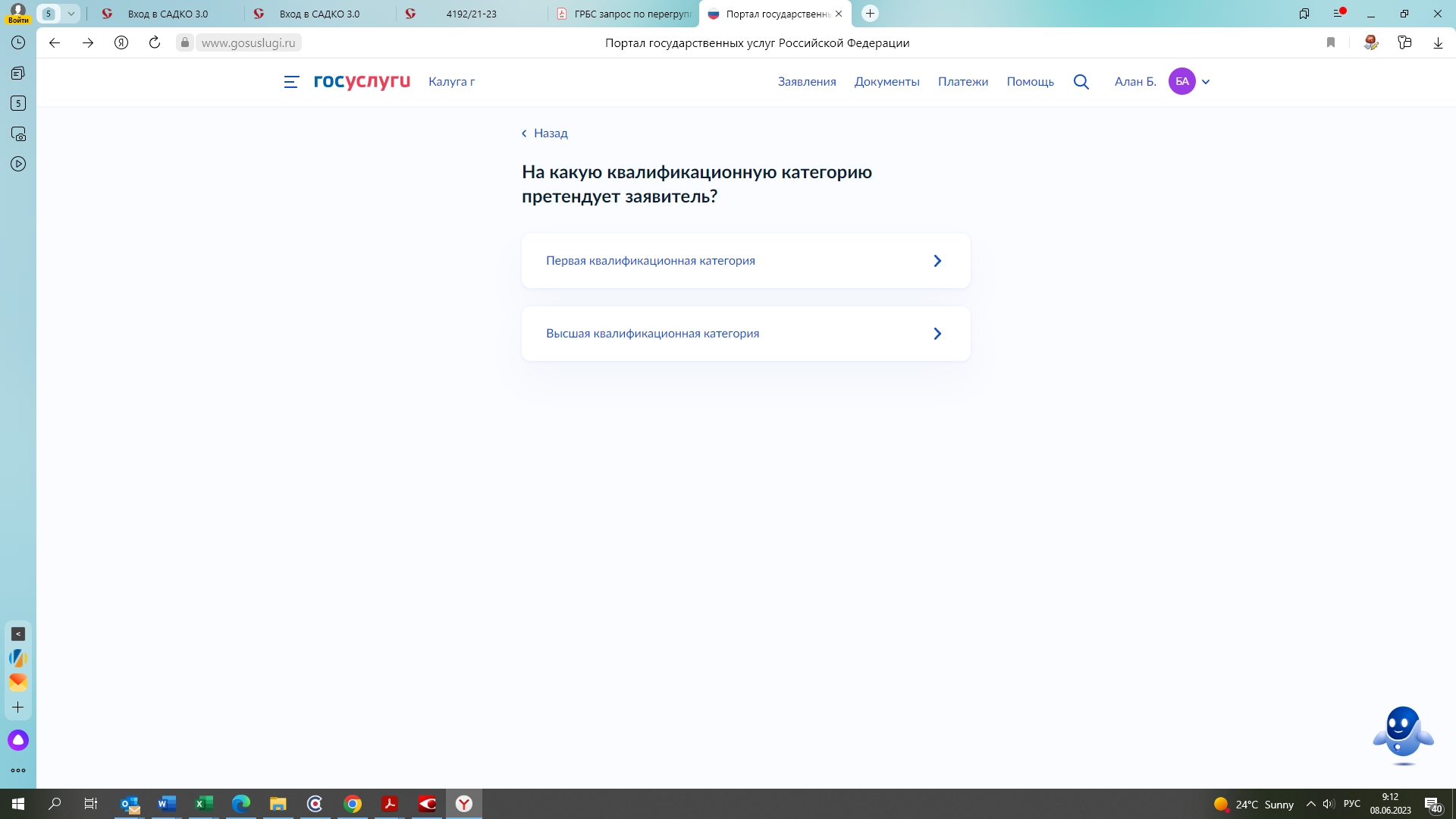 Нужно выбрать – на какую категорию педагогический работник  аттестуется, затем в следующей вкладке 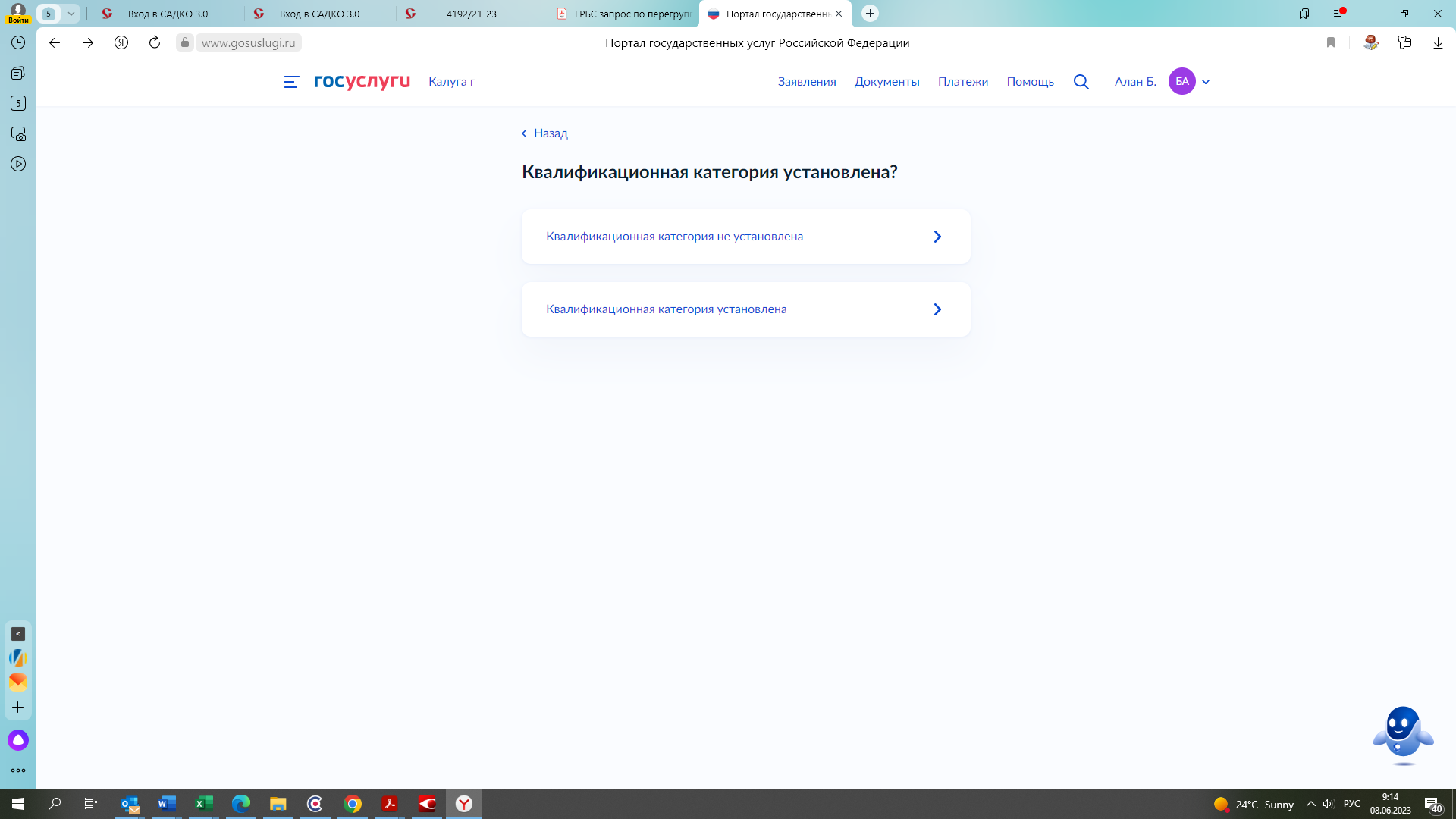 Указать – была ли раньше установлена квалификационная категория или нет, а если ранее квалификационная категория была присвоена, то в следующей вкладке: 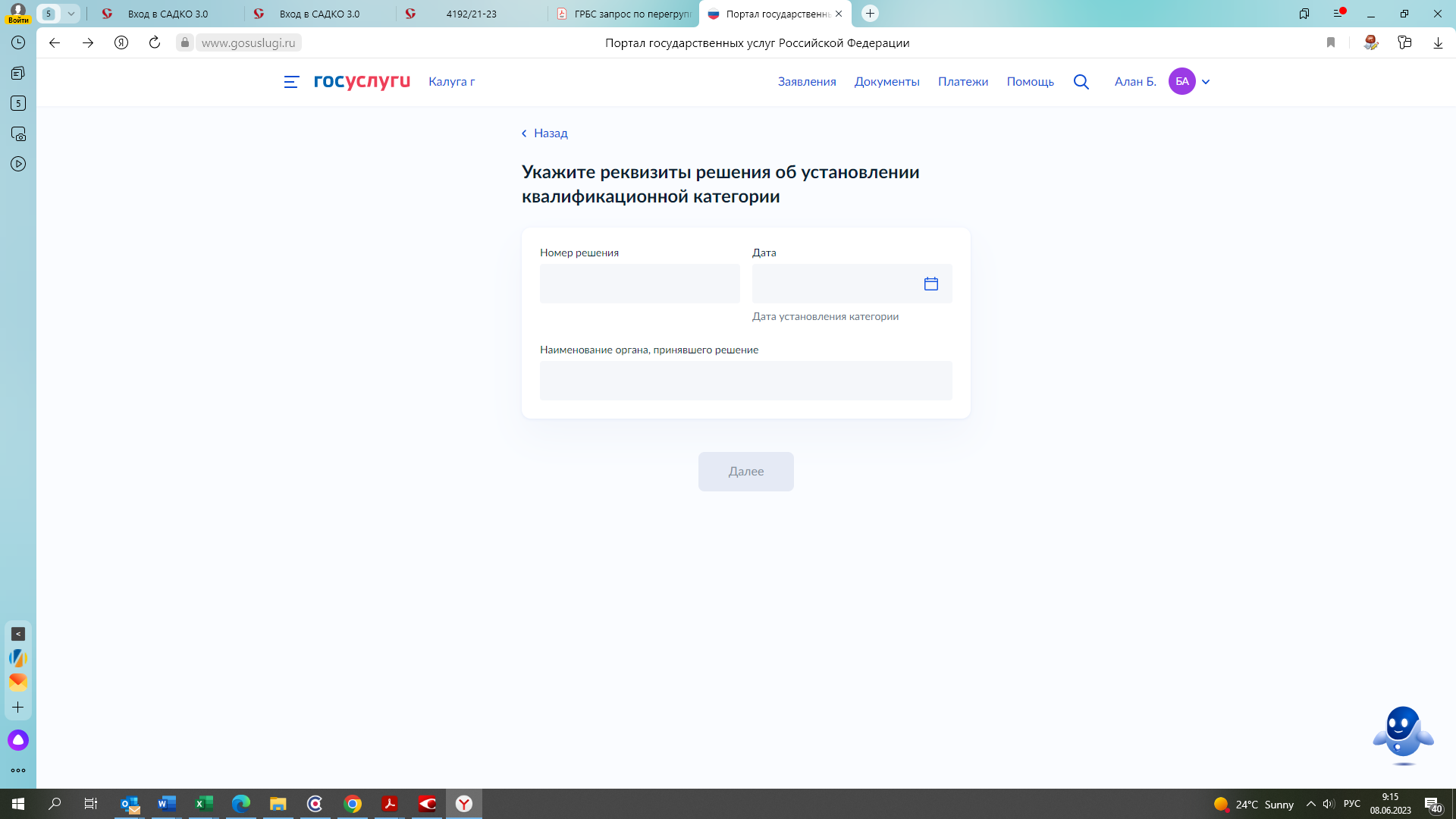 Указать реквизиты приказа министерства образования и науки Калужской области, которым ранее была установлена квалификационная категория. Далее заполняем место работы: 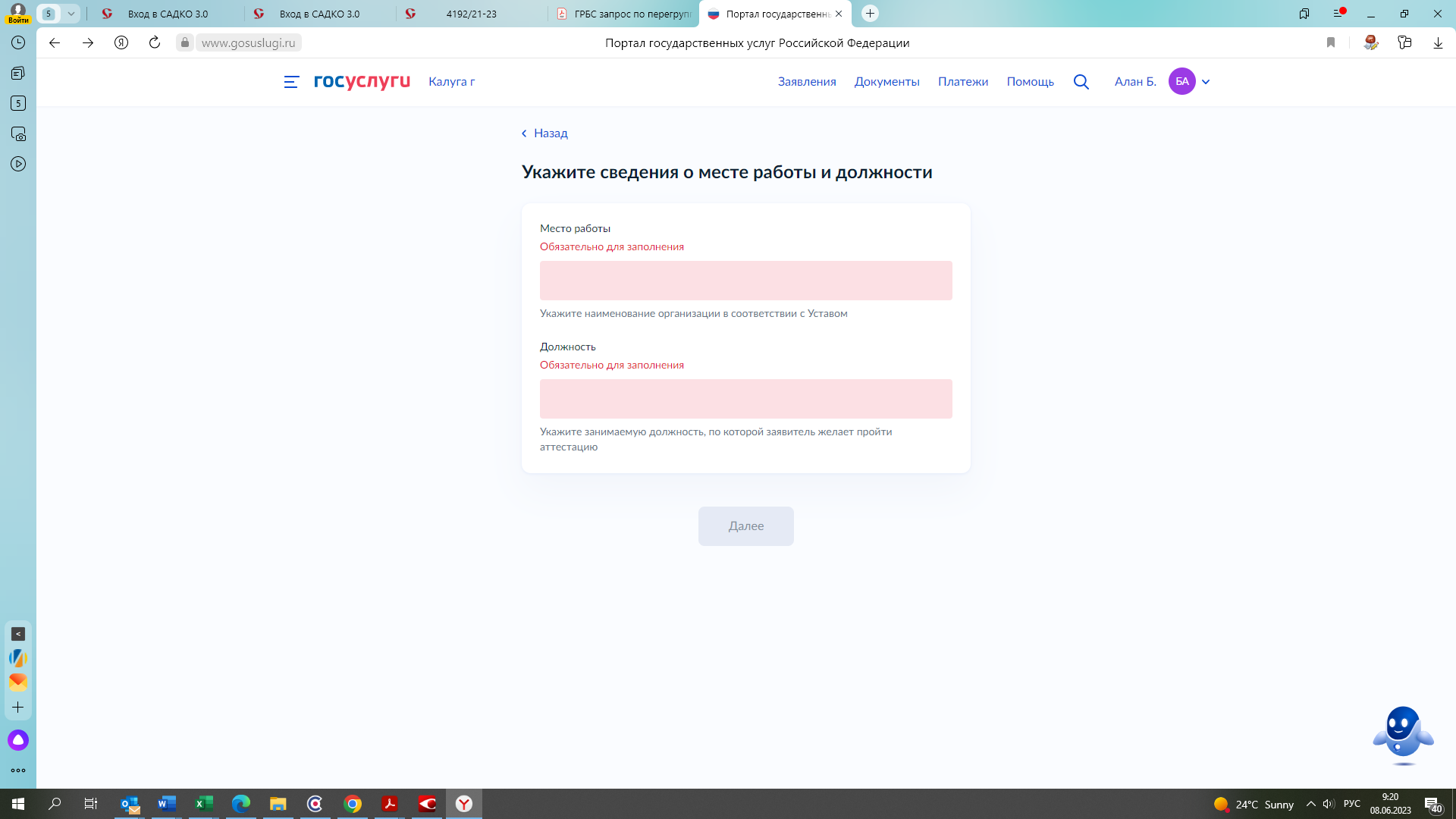 Далее идет КРАЙНЕ ВАЖНАЯ ВКЛАДКА: 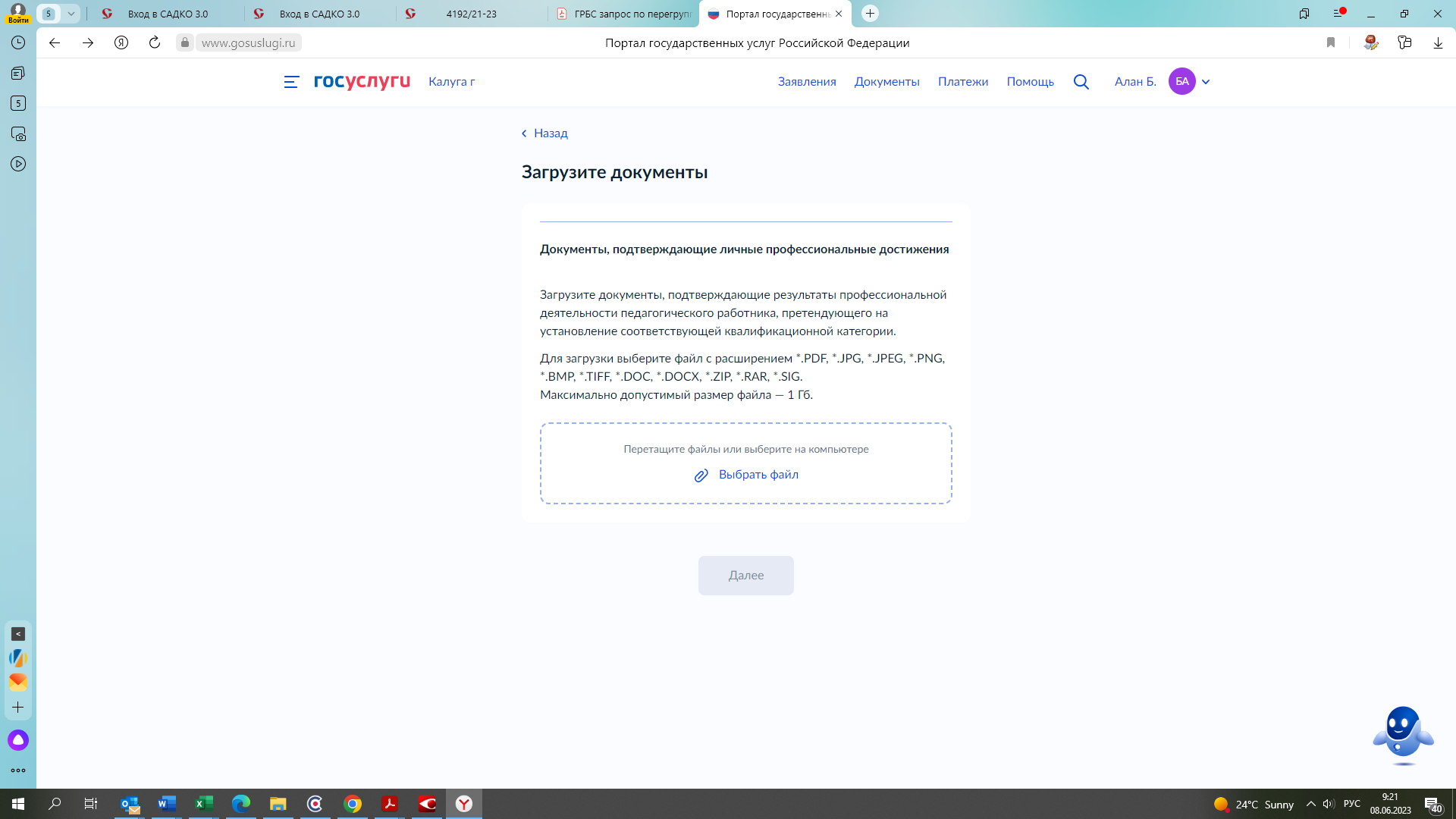 В эту вкладку педагогический работник загружает абсолютно все документы, которые подтверждают его профессиональные достижения. Т.е. все документы, которые подаются в сектор аттестации ГАОУ ДПО «КГИРО», кроме заявления (оно формируется автоматически), загружаются вот там, где написано «Выбрать файл». ОБРАЩАЕМ ВАШЕ ВНИМАНИЕ – если педагогический работник хоте пройти процедуру аттестации по соглашению с профсоюзом (по одному из пунктов соглашения), то необходимо в обязательном порядке загрузить еще и скан заявления (вот именно такое заявление, которое вы подаете в бумажном виде в сектор аттестации ГАОУ ДПО «КГИРО»).Форма заявления вот (само собой, там должны быть подписи представителей профсоюза и руководителя образовательной организации):От: Ивановой Иванны ИвановныТел. 8-910-910-91-01адрес электронной почты: abc@mail.riАдрес регистрации: г. Калуга, ул. Иванова, д.1., кв.1ЗАЯВЛЕНИЕ о предоставлении государственной услуги «Аттестация педагогических работников организаций, осуществляющих образовательную деятельность,  в целях установления квалификационной категории»  Дата    01.01.2023 г.                                                                        Подпись _________Согласовано:Руководитель образовательной организации                                Подпись _________Председатель первичной профсоюзной организации                  Подпись _________Затем нажимаем кнопку далее и видим следующую вкладку: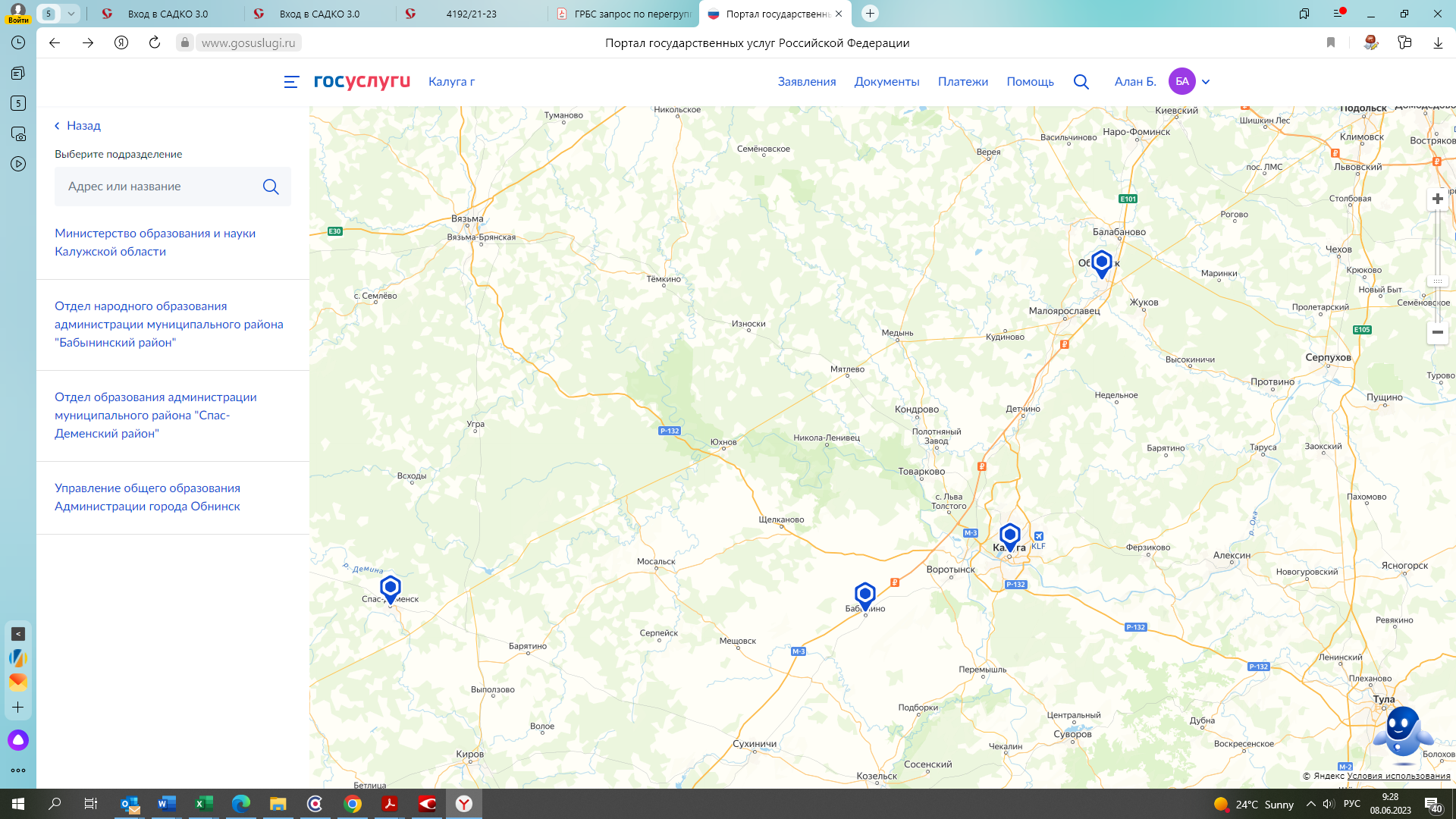 Тут выбираем в левом верхнем углу «Министерство образование и науки Калужской области», кликаем по нему, видим следующее: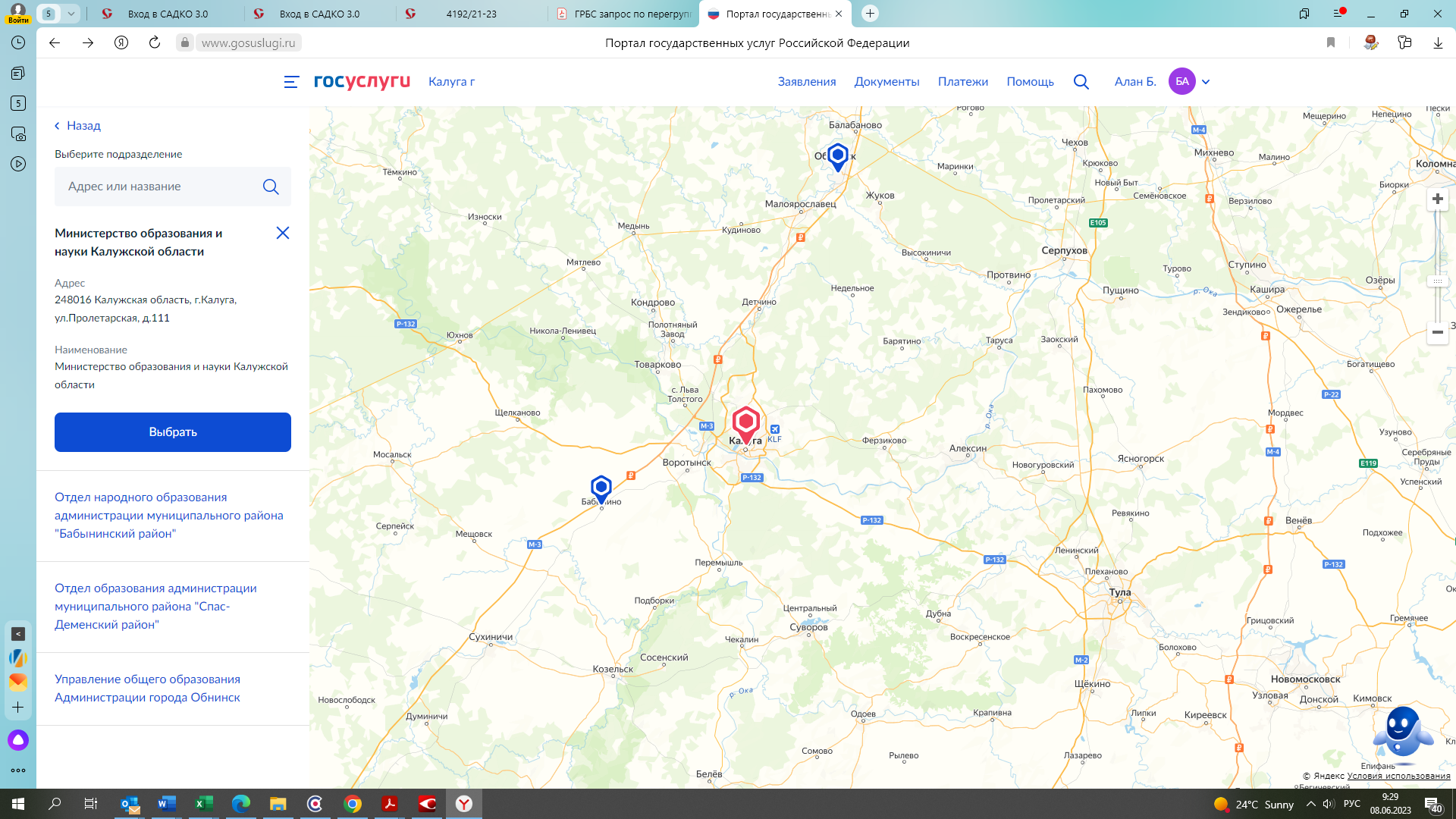 Нажимаем кнопку «Выбрать»И выходим на последнюю вкладку: 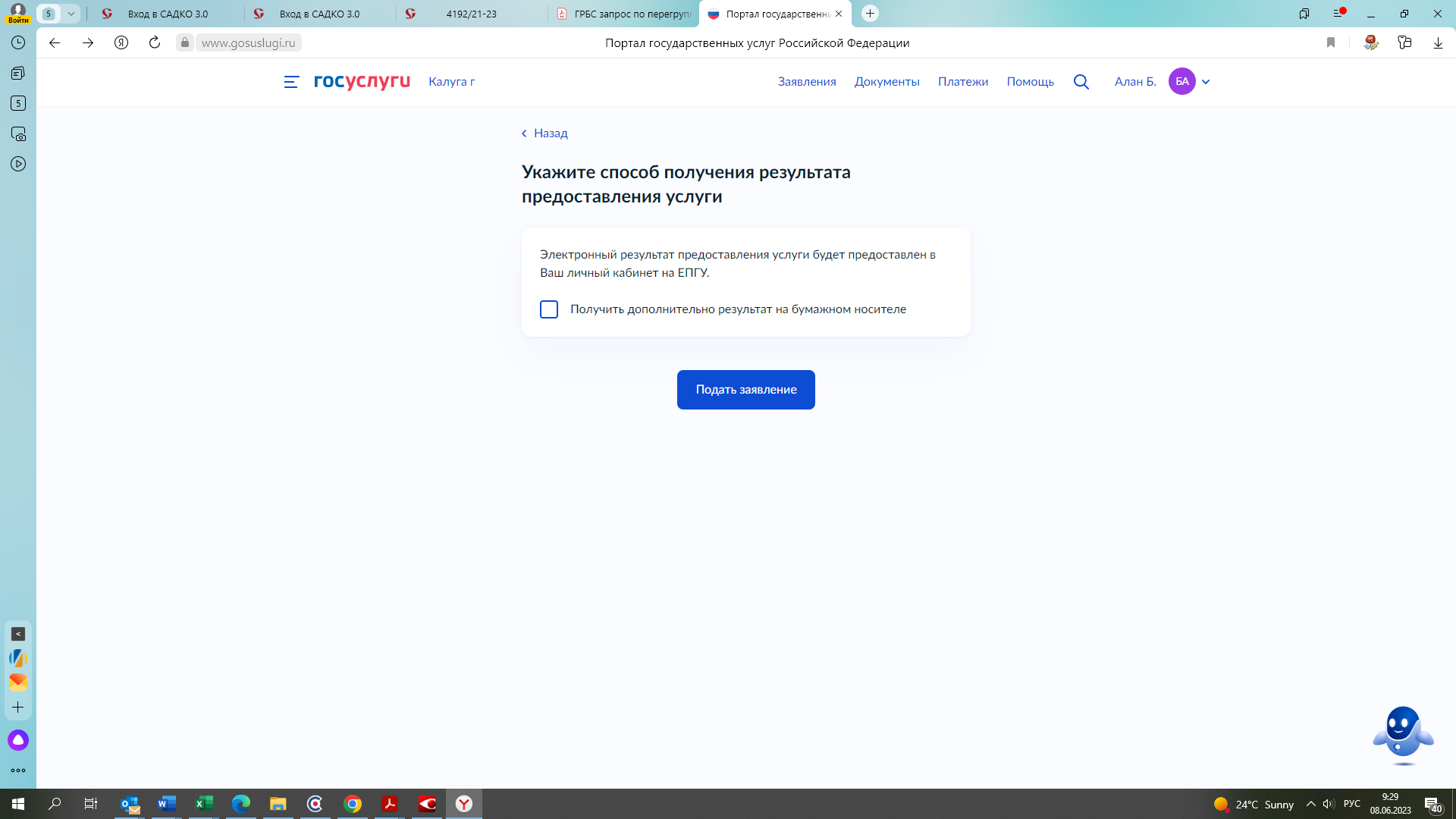 На этой вкладке не трогаем строку и не ставим (НЕ СТАВИМ!!!) галку на строке «Получить дополнительно результат на бумажном носителе». Сразу нажимаем кнопку «Подать заявление». Ну вот и все. Поздравляем – вы прошли курс молодого бойца и стали продвинутым пользователем портала Госуслуг.В  аттестационную  комиссию для проведения аттестации в целях установления квалификационной категории педагогических работников организаций, осуществляющих образовательную деятельность и находящихся в ведении  Калужской области, педагогических работников муниципальных и частных организаций, осуществляющих образовательную деятельностьСведения о заявителеСведения о заявителеФамилияИвановаИмяИваннаОтчество (при наличии)ИвановнаДанные документа, удостоверяющего личность (паспорта гражданина Российской Федерации) (серия и номер, дата выдачи, кем выдан, код подразделения, выдавшего документ)паспорт гражданина Российской Федерации               серия 11 22 № 123456 выдан Отделом УФМС России по Калужской области  в Ленинском округе города Калуги код подразделения 400-001Номер телефона8-910-910-91-01Адрес электронной почтыabc@mail.riСведения о месте работы и должностиСведения о месте работы и должностиМесто работыМуниципальное общеобразовательное учреждение «Средняя общеобразовательная школа №1                         г. Балабаново» Муниципальный район                «Боровский район»Должностьучитель математикиСведения о квалификационной категорииСведения о квалификационной категорииКвалификационная категория, на которую претендует заявительВысшая                                                           на основании п.9.2.1.4. Соглашения между Министерством образования и науки Калужской области и Калужской областной организацией Профессионального союза работников народного образования и науки Российской Федерации по регулированию социально-трудовых и связанных с ними экономических отношений в отрасли                           на 2023-2025 годыРанее присвоенная квалификационная категория (при наличии)перваясрок действия квалификационной категории:                  до 25.01.2023 г.Способы получения результата предоставления государственной услугиСпособы получения результата предоставления государственной услугиПредпочтительный способ получения результата предоставления государственной услугив форме электронного документа на официальном сайте предоставителя услуги - Министерства образования и науки Калужской области              К заявлению прилагаются документы и сведения, характеризующих его профессиональную деятельность с точки зрения результатов работы, перечисленных пунктами 36 и 37 (с учетом пункта 38) порядка проведения аттестации педагогических работников организаций, осуществляющих образовательную деятельность, утвержденного приказом Министерства образования и науки Российской Федерации от 07.04.2014 № 276   «Об утверждении порядка проведения аттестации педагогических работников организаций, осуществляющих образовательную деятельность»             К заявлению прилагаются документы и сведения, характеризующих его профессиональную деятельность с точки зрения результатов работы, перечисленных пунктами 36 и 37 (с учетом пункта 38) порядка проведения аттестации педагогических работников организаций, осуществляющих образовательную деятельность, утвержденного приказом Министерства образования и науки Российской Федерации от 07.04.2014 № 276   «Об утверждении порядка проведения аттестации педагогических работников организаций, осуществляющих образовательную деятельность»